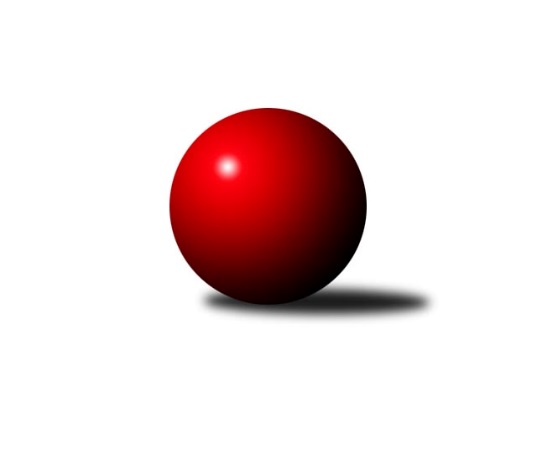 Č.3Ročník 2011/2012	24.9.2011Nejlepšího výkonu v tomto kole: 2682 dosáhlo družstvo: TJ Horní Benešov ˝B˝Severomoravská divize 2011/2012Výsledky 3. kolaSouhrnný přehled výsledků:TJ Unie Hlubina ˝A˝	- TJ Sokol Bohumín ˝A˝	14:2	2674:2579		23.9.TJ VOKD Poruba ˝A˝	- TJ Sokol Chvalíkovice ˝A˝	3:13	2394:2437		24.9.KK Minerva Opava ˝A˝	- TJ  Odry ˝A˝	14:2	2679:2557		24.9.KK Hranice ˝A˝	- Sokol Přemyslovice ˝B˝	4:12	2473:2519		24.9.TJ Opava ˝B˝	- TJ Pozemstav Prostějov	13:3	2535:2441		24.9.TJ Jiskra Rýmařov ˝A˝	- TJ Sokol Sedlnice ˝A˝	6:10	2548:2550		24.9.KK Šumperk ˝B˝	- TJ Horní Benešov ˝B˝	2:14	2548:2682		24.9.Tabulka družstev:	1.	TJ Horní Benešov ˝B˝	3	3	0	0	39 : 9 	 	 2661	6	2.	TJ Sokol Chvalíkovice ˝A˝	3	3	0	0	37 : 11 	 	 2505	6	3.	TJ Unie Hlubina ˝A˝	3	2	0	1	30 : 18 	 	 2560	4	4.	TJ Opava ˝B˝	3	2	0	1	28 : 20 	 	 2555	4	5.	TJ Sokol Sedlnice ˝A˝	3	2	0	1	28 : 20 	 	 2545	4	6.	Sokol Přemyslovice ˝B˝	3	2	0	1	28 : 20 	 	 2536	4	7.	TJ Sokol Bohumín ˝A˝	3	2	0	1	24 : 24 	 	 2553	4	8.	TJ Jiskra Rýmařov ˝A˝	3	1	0	2	22 : 26 	 	 2621	2	9.	KK Minerva Opava ˝A˝	3	1	0	2	22 : 26 	 	 2550	2	10.	KK Hranice ˝A˝	3	1	0	2	22 : 26 	 	 2455	2	11.	TJ  Odry ˝A˝	3	1	0	2	18 : 30 	 	 2562	2	12.	TJ VOKD Poruba ˝A˝	3	1	0	2	15 : 33 	 	 2504	2	13.	KK Šumperk ˝B˝	3	0	0	3	12 : 36 	 	 2550	0	14.	TJ Pozemstav Prostějov	3	0	0	3	11 : 37 	 	 2423	0Podrobné výsledky kola:	 TJ Unie Hlubina ˝A˝	2674	14:2	2579	TJ Sokol Bohumín ˝A˝	Michal Zatyko	 	 213 	 234 		447 	 2:0 	 407 	 	208 	 199		Štefan Dendis	Radmila Pastvová	 	 211 	 240 		451 	 2:0 	 418 	 	211 	 207		Pavel Niesyt	Josef Kuzma	 	 237 	 199 		436 	 2:0 	 434 	 	218 	 216		Fridrich Péli	František Oliva	 	 228 	 231 		459 	 2:0 	 427 	 	213 	 214		Petr Kuttler	Michal Hejtmánek	 	 206 	 204 		410 	 0:2 	 456 	 	228 	 228		Vladimír Šipula	Petr Chodura	 	 235 	 236 		471 	 2:0 	 437 	 	233 	 204		Aleš Kohutekrozhodčí: Nejlepší výkon utkání: 471 - Petr Chodura	 TJ VOKD Poruba ˝A˝	2394	3:13	2437	TJ Sokol Chvalíkovice ˝A˝	Petr Basta	 	 228 	 185 		413 	 2:0 	 400 	 	206 	 194		Petr Hendrych	Petr Brablec	 	 202 	 197 		399 	 0:2 	 409 	 	199 	 210		Josef Hendrych	Rostislav Bareš	 	 204 	 187 		391 	 0:2 	 400 	 	186 	 214		Radek Hendrych	Ivo Marek	 	 207 	 211 		418 	 1:1 	 418 	 	197 	 221		David Hendrych	Ladislav Míka	 	 199 	 178 		377 	 0:2 	 381 	 	212 	 169		Jakub Hendrych	Martin Skopal	 	 203 	 193 		396 	 0:2 	 429 	 	228 	 201		Martin Šumníkrozhodčí: Nejlepší výkon utkání: 429 - Martin Šumník	 KK Minerva Opava ˝A˝	2679	14:2	2557	TJ  Odry ˝A˝	Zdeněk Chlopčík	 	 208 	 193 		401 	 0:2 	 452 	 	215 	 237		Stanislav Ovšák	Stanislav Brokl	 	 209 	 210 		419 	 2:0 	 405 	 	222 	 183		Milan Zezulka	Aleš Fischer	 	 252 	 237 		489 	 2:0 	 398 	 	197 	 201		Miroslav Dimidenko	Luděk Slanina	 	 240 	 223 		463 	 2:0 	 425 	 	218 	 207		Marek Frydrych	Vladimír Heiser	 	 233 	 217 		450 	 2:0 	 440 	 	219 	 221		Karel Chlevišťan	Tomáš Slavík	 	 246 	 211 		457 	 2:0 	 437 	 	213 	 224		Petr Dvorskýrozhodčí: Nejlepší výkon utkání: 489 - Aleš Fischer	 KK Hranice ˝A˝	2473	4:12	2519	Sokol Přemyslovice ˝B˝	Dalibor Vinklar	 	 202 	 239 		441 	 0:2 	 462 	 	246 	 216		Milan Dvorský	Vladimír Hudec	 	 192 	 198 		390 	 2:0 	 375 	 	177 	 198		Milan Smékal	Karel Pitrun *1	 	 179 	 218 		397 	 0:2 	 421 	 	219 	 202		Jan Sedláček	Petr  Pavelka ml	 	 188 	 205 		393 	 0:2 	 403 	 	189 	 214		Jiří Šoupal	Kamil Bartoš	 	 218 	 208 		426 	 2:0 	 401 	 	203 	 198		Eduard Tomek	Petr  Pavelka st	 	 213 	 213 		426 	 0:2 	 457 	 	222 	 235		Zdeněk Grulichrozhodčí: střídání: *1 od 51. hodu Jiří TerrichNejlepší výkon utkání: 462 - Milan Dvorský	 TJ Opava ˝B˝	2535	13:3	2441	TJ Pozemstav Prostějov	Tomáš Valíček	 	 193 	 205 		398 	 0:2 	 406 	 	201 	 205		Miroslav Plachý	Marek Hynar	 	 219 	 224 		443 	 2:0 	 393 	 	204 	 189		Martin Zaoral	Petr Schwalbe	 	 213 	 221 		434 	 2:0 	 422 	 	196 	 226		Miroslav Adámek	Rudolf Haim	 	 196 	 223 		419 	 2:0 	 413 	 	218 	 195		Eva Růžičková	Pavel Kovalčík	 	 206 	 208 		414 	 1:1 	 414 	 	213 	 201		Václav Kovařík	Milan Jahn	 	 226 	 201 		427 	 2:0 	 393 	 	202 	 191		Stanislav Feikerozhodčí: Nejlepší výkon utkání: 443 - Marek Hynar	 TJ Jiskra Rýmařov ˝A˝	2548	6:10	2550	TJ Sokol Sedlnice ˝A˝	Ladislav Janáč	 	 207 	 219 		426 	 0:2 	 428 	 	212 	 216		Zdeněk Skala	Jaroslav Heblák *1	 	 191 	 185 		376 	 0:2 	 435 	 	251 	 184		Adam Chvostek	Věra Tomanová	 	 201 	 201 		402 	 0:2 	 430 	 	216 	 214		Ivo Stuchlík	Štěpán Charník	 	 213 	 217 		430 	 2:0 	 410 	 	185 	 225		Miroslav Mikulský	Jaroslav Tezzele	 	 205 	 243 		448 	 2:0 	 431 	 	198 	 233		Jaroslav Chvostek	Milan Dědáček	 	 221 	 245 		466 	 2:0 	 416 	 	231 	 185		Jaroslav Tobolarozhodčí: střídání: *1 od 51. hodu Jaroslav HoráčekNejlepší výkon utkání: 466 - Milan Dědáček	 KK Šumperk ˝B˝	2548	2:14	2682	TJ Horní Benešov ˝B˝	Milan Vymazal *1	 	 189 	 210 		399 	 0:2 	 411 	 	213 	 198		Michal Rašťák	Pavel Heinisch	 	 231 	 224 		455 	 0:2 	 470 	 	228 	 242		Martin Bilíček	Petr Matějka	 	 205 	 225 		430 	 0:2 	 446 	 	234 	 212		Zdeněk Černý	Michal Strachota	 	 214 	 219 		433 	 2:0 	 432 	 	230 	 202		Vladislav Pečinka	Gustav Vojtek	 	 210 	 191 		401 	 0:2 	 455 	 	216 	 239		Zbyněk Černý	Jan Semrád	 	 209 	 221 		430 	 0:2 	 468 	 	230 	 238		Tomáš Černýrozhodčí: střídání: *1 od 46. hodu Jaromír RabenseifnerNejlepší výkon utkání: 470 - Martin BilíčekPořadí jednotlivců:	jméno hráče	družstvo	celkem	plné	dorážka	chyby	poměr kuž.	Maximum	1.	Tomáš Černý 	TJ Horní Benešov ˝B˝	464.00	296.7	167.3	1.0	3/3	(472)	2.	Karel Chlevišťan 	TJ  Odry ˝A˝	462.67	307.0	155.7	2.0	3/3	(503)	3.	Milan Dědáček 	TJ Jiskra Rýmařov ˝A˝	462.50	307.0	155.5	1.8	2/2	(466)	4.	Martin Bilíček 	TJ Horní Benešov ˝B˝	457.50	303.0	154.5	4.0	2/3	(470)	5.	Zbyněk Černý 	TJ Horní Benešov ˝B˝	455.33	297.0	158.3	1.3	3/3	(461)	6.	Ladislav Janáč 	TJ Jiskra Rýmařov ˝A˝	450.25	302.8	147.5	1.5	2/2	(463)	7.	Zdeněk Černý 	TJ Horní Benešov ˝B˝	449.33	305.7	143.7	3.7	3/3	(455)	8.	František Oliva 	TJ Unie Hlubina ˝A˝	446.25	300.0	146.3	3.3	2/2	(459)	9.	Milan Jahn 	TJ Opava ˝B˝	446.25	308.3	138.0	5.5	2/2	(461)	10.	Milan Dvorský 	Sokol Přemyslovice ˝B˝	445.67	294.0	151.7	4.0	3/3	(462)	11.	Marek Hynar 	TJ Opava ˝B˝	444.00	305.5	138.5	4.0	2/2	(463)	12.	Jan Sedláček 	Sokol Přemyslovice ˝B˝	443.00	293.3	149.7	3.3	3/3	(467)	13.	Petr Chodura 	TJ Unie Hlubina ˝A˝	442.50	297.5	145.0	2.0	2/2	(471)	14.	Vladimír Šipula 	TJ Sokol Bohumín ˝A˝	442.00	291.3	150.7	3.7	3/3	(456)	15.	Martin Šumník 	TJ Sokol Chvalíkovice ˝A˝	441.67	287.7	154.0	4.7	3/3	(450)	16.	Vladislav Pečinka 	TJ Horní Benešov ˝B˝	441.67	303.7	138.0	2.7	3/3	(469)	17.	Věra Tomanová 	TJ Jiskra Rýmařov ˝A˝	441.25	292.3	149.0	3.3	2/2	(456)	18.	Tomáš Slavík 	KK Minerva Opava ˝A˝	439.25	290.8	148.5	4.0	2/2	(457)	19.	Aleš Fischer 	KK Minerva Opava ˝A˝	439.25	294.3	145.0	3.0	2/2	(489)	20.	Michal Hejtmánek 	TJ Unie Hlubina ˝A˝	438.00	298.0	140.0	2.3	2/2	(474)	21.	Petr Matějka 	KK Šumperk ˝B˝	436.00	291.5	144.5	5.3	2/2	(456)	22.	Petr Dvorský 	TJ  Odry ˝A˝	435.33	290.7	144.7	2.7	3/3	(444)	23.	Jaroslav Chvostek 	TJ Sokol Sedlnice ˝A˝	434.75	292.5	142.3	3.8	2/2	(447)	24.	Ivo Stuchlík 	TJ Sokol Sedlnice ˝A˝	433.50	296.0	137.5	2.0	2/2	(453)	25.	Pavel Heinisch 	KK Šumperk ˝B˝	432.25	292.5	139.8	4.3	2/2	(455)	26.	Luděk Slanina 	KK Minerva Opava ˝A˝	432.00	290.0	142.0	2.0	2/2	(463)	27.	Jaroslav Tezzele 	TJ Jiskra Rýmařov ˝A˝	431.25	285.0	146.3	2.0	2/2	(448)	28.	Milan Vymazal 	KK Šumperk ˝B˝	431.00	294.5	136.5	4.5	2/2	(443)	29.	Jaroslav Heblák 	TJ Jiskra Rýmařov ˝A˝	430.00	293.0	137.0	5.0	2/2	(432)	30.	Stanislav Ovšák 	TJ  Odry ˝A˝	428.00	293.7	134.3	5.7	3/3	(452)	31.	Petr Kuttler 	TJ Sokol Bohumín ˝A˝	427.67	293.7	134.0	3.3	3/3	(431)	32.	Zdeněk Grulich 	Sokol Přemyslovice ˝B˝	427.50	281.0	146.5	4.5	2/3	(457)	33.	David Hendrych 	TJ Sokol Chvalíkovice ˝A˝	427.33	292.0	135.3	6.0	3/3	(450)	34.	Aleš Kohutek 	TJ Sokol Bohumín ˝A˝	427.33	299.0	128.3	6.7	3/3	(437)	35.	Jan Semrád 	KK Šumperk ˝B˝	426.75	304.0	122.8	9.8	2/2	(459)	36.	Marek Frydrych 	TJ  Odry ˝A˝	426.67	289.3	137.3	1.7	3/3	(444)	37.	Tomáš Valíček 	TJ Opava ˝B˝	426.50	286.8	139.8	5.0	2/2	(445)	38.	Ivo Marek 	TJ VOKD Poruba ˝A˝	423.67	283.3	140.3	4.7	3/3	(431)	39.	Pavel Niesyt 	TJ Sokol Bohumín ˝A˝	423.67	290.0	133.7	5.7	3/3	(442)	40.	Radmila Pastvová 	TJ Unie Hlubina ˝A˝	423.25	280.5	142.8	3.8	2/2	(451)	41.	Miroslav Adámek 	TJ Pozemstav Prostějov	422.50	291.0	131.5	9.5	2/3	(423)	42.	Pavel Kovalčík 	TJ Opava ˝B˝	422.50	292.5	130.0	3.8	2/2	(446)	43.	Gustav Vojtek 	KK Šumperk ˝B˝	421.75	296.5	125.3	5.5	2/2	(440)	44.	Josef Grulich 	Sokol Přemyslovice ˝B˝	421.50	286.5	135.0	6.0	2/3	(424)	45.	Rostislav Bareš 	TJ VOKD Poruba ˝A˝	421.00	287.7	133.3	5.7	3/3	(470)	46.	Miroslav Mikulský 	TJ Sokol Sedlnice ˝A˝	420.75	288.3	132.5	6.3	2/2	(434)	47.	Jiří Šoupal 	Sokol Přemyslovice ˝B˝	420.33	289.3	131.0	6.0	3/3	(451)	48.	Radek Hendrych 	TJ Sokol Chvalíkovice ˝A˝	420.33	289.3	131.0	6.3	3/3	(439)	49.	Vladimír Hudec 	KK Hranice ˝A˝	420.00	281.8	138.3	5.5	2/2	(432)	50.	Fridrich Péli 	TJ Sokol Bohumín ˝A˝	420.00	285.3	134.7	2.3	3/3	(438)	51.	Petr Basta 	TJ VOKD Poruba ˝A˝	420.00	296.0	124.0	3.5	2/3	(427)	52.	Zdeněk Chlopčík 	KK Minerva Opava ˝A˝	419.50	289.5	130.0	5.0	2/2	(438)	53.	Adam Chvostek 	TJ Sokol Sedlnice ˝A˝	418.50	287.0	131.5	7.0	2/2	(435)	54.	Petr Brablec 	TJ VOKD Poruba ˝A˝	418.00	283.3	134.7	5.7	3/3	(459)	55.	Jaroslav Tobola 	TJ Sokol Sedlnice ˝A˝	416.75	277.8	139.0	6.3	2/2	(433)	56.	Ladislav Míka 	TJ VOKD Poruba ˝A˝	416.00	285.0	131.0	8.0	2/3	(455)	57.	Stanislav Brokl 	KK Minerva Opava ˝A˝	414.25	288.5	125.8	3.0	2/2	(432)	58.	Eva Růžičková 	TJ Pozemstav Prostějov	413.67	290.7	123.0	5.3	3/3	(439)	59.	Zdeněk Skala 	TJ Sokol Sedlnice ˝A˝	413.50	281.0	132.5	7.0	2/2	(428)	60.	Kamil Bartoš 	KK Hranice ˝A˝	413.50	292.0	121.5	7.8	2/2	(430)	61.	Petr  Pavelka st 	KK Hranice ˝A˝	413.25	292.3	121.0	3.8	2/2	(426)	62.	Vladimír Trojek 	TJ VOKD Poruba ˝A˝	413.00	280.5	132.5	5.0	2/3	(424)	63.	Martin Zaoral 	TJ Pozemstav Prostějov	412.33	282.7	129.7	4.0	3/3	(428)	64.	Štefan Dendis 	TJ Sokol Bohumín ˝A˝	412.00	283.3	128.7	2.0	3/3	(435)	65.	Vladimír Valenta 	TJ Sokol Chvalíkovice ˝A˝	412.00	286.5	125.5	6.5	2/3	(412)	66.	Miroslav Dimidenko 	TJ  Odry ˝A˝	411.33	290.0	121.3	6.3	3/3	(429)	67.	Rudolf Haim 	TJ Opava ˝B˝	411.00	283.0	128.0	6.5	2/2	(419)	68.	Josef Kuzma 	TJ Unie Hlubina ˝A˝	408.75	282.5	126.3	6.0	2/2	(436)	69.	Martin Skopal 	TJ VOKD Poruba ˝A˝	408.50	285.5	123.0	5.5	2/3	(421)	70.	Jakub Hendrych 	TJ Sokol Chvalíkovice ˝A˝	408.33	280.0	128.3	6.0	3/3	(429)	71.	Miroslav Plachý 	TJ Pozemstav Prostějov	406.00	281.3	124.7	6.7	3/3	(408)	72.	Michael Dostál 	TJ Horní Benešov ˝B˝	405.50	289.0	116.5	9.5	2/3	(406)	73.	Eduard Tomek 	Sokol Přemyslovice ˝B˝	401.67	284.0	117.7	5.0	3/3	(417)	74.	Jiří Terrich 	KK Hranice ˝A˝	400.00	279.5	120.5	6.0	2/2	(418)	75.	Petr  Pavelka ml 	KK Hranice ˝A˝	399.75	278.3	121.5	5.8	2/2	(410)	76.	Josef Plšek 	KK Minerva Opava ˝A˝	399.50	283.0	116.5	7.5	2/2	(422)	77.	Stanislav Feike 	TJ Pozemstav Prostějov	399.50	289.5	110.0	9.0	2/3	(406)	78.	Josef Hendrych 	TJ Sokol Chvalíkovice ˝A˝	399.33	273.0	126.3	4.3	3/3	(409)	79.	Jan Stískal 	TJ Pozemstav Prostějov	395.00	284.5	110.5	9.5	2/3	(396)		Michal Zatyko 	TJ Unie Hlubina ˝A˝	452.50	300.0	152.5	1.0	1/2	(458)		Vladimír Heiser 	KK Minerva Opava ˝A˝	451.00	301.0	150.0	1.5	1/2	(452)		Dalibor Vinklar 	KK Hranice ˝A˝	441.00	288.0	153.0	4.0	1/2	(441)		Michaela Tobolová 	TJ Sokol Sedlnice ˝A˝	434.00	291.0	143.0	4.0	1/2	(434)		Štěpán Charník 	TJ Jiskra Rýmařov ˝A˝	430.50	293.0	137.5	6.5	1/2	(431)		Michal Strachota 	KK Šumperk ˝B˝	428.00	291.0	137.0	6.5	1/2	(433)		Petr Schwalbe 	TJ Opava ˝B˝	428.00	306.5	121.5	7.0	1/2	(434)		Jaroslav Mika 	TJ  Odry ˝A˝	426.00	301.0	125.0	6.0	1/3	(426)		Zdeněk Kment 	TJ Horní Benešov ˝B˝	416.00	296.0	120.0	7.0	1/3	(416)		Václav Kovařík 	TJ Pozemstav Prostějov	414.00	298.0	116.0	4.0	1/3	(414)		Michal Rašťák 	TJ Horní Benešov ˝B˝	411.00	279.0	132.0	12.0	1/3	(411)		Josef Pilatík 	TJ Jiskra Rýmařov ˝A˝	409.00	291.0	118.0	6.0	1/2	(409)		Petr Číž 	TJ VOKD Poruba ˝A˝	409.00	292.0	117.0	16.0	1/3	(409)		Anna Ledvinová 	KK Hranice ˝A˝	408.00	275.0	133.0	7.0	1/2	(408)		Josef Němec 	TJ Opava ˝B˝	408.00	291.0	117.0	4.0	1/2	(408)		Jan Strnadel 	KK Minerva Opava ˝A˝	407.00	301.0	106.0	7.0	1/2	(407)		Milan Zezulka 	TJ  Odry ˝A˝	405.00	291.0	114.0	11.0	1/3	(405)		Pavel Močár 	Sokol Přemyslovice ˝B˝	403.00	274.0	129.0	8.0	1/3	(403)		Petr Hendrych 	TJ Sokol Chvalíkovice ˝A˝	400.00	285.0	115.0	12.0	1/3	(400)		Karel Pitrun 	KK Hranice ˝A˝	397.00	274.0	123.0	2.0	1/2	(397)		Josef Kyjovský 	TJ Unie Hlubina ˝A˝	393.00	285.0	108.0	14.0	1/2	(393)		Alexandr Rájoš 	KK Šumperk ˝B˝	387.00	273.0	114.0	9.0	1/2	(387)		Jiří Břeska 	TJ Unie Hlubina ˝A˝	386.00	281.0	105.0	8.0	1/2	(386)		Milan Smékal 	Sokol Přemyslovice ˝B˝	375.00	278.0	97.0	14.0	1/3	(375)		Jaroslav Lušovský 	TJ  Odry ˝A˝	363.00	252.0	111.0	8.0	1/3	(363)		Miroslav Vysloužil 	TJ Pozemstav Prostějov	353.00	249.0	104.0	8.0	1/3	(353)Sportovně technické informace:Starty náhradníků:registrační číslo	jméno a příjmení 	datum startu 	družstvo	číslo startu
Hráči dopsaní na soupisku:registrační číslo	jméno a příjmení 	datum startu 	družstvo	Program dalšího kola:4. kolo30.9.2011	pá	17:00	TJ Sokol Sedlnice ˝A˝ - KK Minerva Opava ˝A˝	1.10.2011	so	9:00	TJ Pozemstav Prostějov - KK Šumperk ˝B˝	1.10.2011	so	9:00	TJ Sokol Bohumín ˝A˝ - TJ Opava ˝B˝	1.10.2011	so	9:00	TJ  Odry ˝A˝ - KK Hranice ˝A˝	1.10.2011	so	15:30	Sokol Přemyslovice ˝B˝ - TJ Unie Hlubina ˝A˝	1.10.2011	so	16:00	TJ Horní Benešov ˝B˝ - TJ VOKD Poruba ˝A˝	2.10.2011	ne	9:00	TJ Sokol Chvalíkovice ˝A˝ - TJ Jiskra Rýmařov ˝A˝	Nejlepší šestka kola - absolutněNejlepší šestka kola - absolutněNejlepší šestka kola - absolutněNejlepší šestka kola - absolutněNejlepší šestka kola - dle průměru kuželenNejlepší šestka kola - dle průměru kuželenNejlepší šestka kola - dle průměru kuželenNejlepší šestka kola - dle průměru kuželenNejlepší šestka kola - dle průměru kuželenPočetJménoNázev týmuVýkonPočetJménoNázev týmuPrůměr (%)Výkon1xAleš FischerMinerva A4891xAleš FischerMinerva A112.774891xPetr ChoduraHlubina A4711xMartin BilíčekHorní Benešov B109.864701xMartin BilíčekHorní Benešov B4702xMilan DědáčekRýmařov A109.554662xTomáš ČernýHorní Benešov B4682xTomáš ČernýHorní Benešov B109.394683xMilan DědáčekRýmařov A4661xPetr ChoduraHlubina A109.384711xLuděk SlaninaMinerva A4631xMilan DvorskýPřemyslov. B108.88462